ATTENTION:  A lawsuit has been filed against you claiming that you owe money for an unpaid consumer debt.  You should go to the court clerk’s office at the address listed on the face of the envelope as soon as possible to respond to the lawsuit by filing an "answer."  You may wish to contact an attorney.  If you do not respond to the lawsuit, the court may enter a money judgment against you.  Once entered, a judgment is good and can be used against you for twenty years, and your personal property and money, including a portion of your paycheck and/or bank account, may be taken from you.  Also, a judgment will affect your credit score and can affect your ability to rent a home, find a job, or take out a loan.  You cannot be arrested or sent to jail for owing a debt.It is important that you go to the court clerk’s office listed above as soon as possible.  You should bring this notice and any legal papers you may have received.  Additional information can be found on the court system's website at: www.nycourts.gov.PRECAUCIÓN:  Se ha presentado una demanda en su contra reclamando que usted debe dinero por una deuda al consumidor no saldada.  Usted debe dirigirse a las ventanillas del secretario del tribunal, localizada en la dirección enumerada en el frente del sobre que recibió, tan pronto como le sea posible, para responder a la demanda presentando una "contestación."  Quizás usted quiera comunicarse con un abogado.  Si usted no presenta una contestación, el tribunal puede emitir un fallo monetario en contra suya.  Una vez emitido, ese fallo es válido y puede ser utilizado contra usted por un período de veinte años, y contra su propiedad personal y su dinero, incluyendo una porción de su salario y/o su cuenta bancaria, los cuales pueden ser embargados.  Además, un fallo monetario afecta su crédito y puede afectar su capacidad de alquilar una casa, encontrar trabajo o solicitar un préstamo para comprar un automóvil.  Usted no puede ser arrestado ni apresado por adeudar dinero.Es importante que se dirija a las ventanillas del secretario judicial antes mencionado tan pronto como pueda. Usted debe presentar esta notificación y cualesquiera documentos legales que haya recibido.  Puede obtener información adicional en el sitio web del sistema: www.nycourts.gov.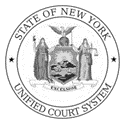 CIVIL COURT OF THE CITY OF NEW YORKCOUNTY OF _______________Court Address: ____________________________________________________________________________________________Additional Notice of Consumer Credit ActionPlaintiffAdditional Notice of Consumer Credit Action-against-_____________________________________DefendantIndex Number:  _______________________